Targi Inicjatyw Lokalnych i Awangardowych 2018Termin: 7 lipca 2018 r. Miejsce: Park Miejski - ReczTargi Inicjatyw Lokalnych i Awangardowych 2018Termin: 7 lipca 2018 r. Miejsce: Park Miejski - ReczTargi Inicjatyw Lokalnych i Awangardowych 2018Termin: 7 lipca 2018 r. Miejsce: Park Miejski - ReczTargi Inicjatyw Lokalnych i Awangardowych 2018Termin: 7 lipca 2018 r. Miejsce: Park Miejski - ReczTargi Inicjatyw Lokalnych i Awangardowych 2018Termin: 7 lipca 2018 r. Miejsce: Park Miejski - ReczTargi Inicjatyw Lokalnych i Awangardowych 2018Termin: 7 lipca 2018 r. Miejsce: Park Miejski - ReczTargi Inicjatyw Lokalnych i Awangardowych 2018Termin: 7 lipca 2018 r. Miejsce: Park Miejski - ReczTargi Inicjatyw Lokalnych i Awangardowych 2018Termin: 7 lipca 2018 r. Miejsce: Park Miejski - ReczKARTA ZGŁOSZENIOWAKARTA ZGŁOSZENIOWAKARTA ZGŁOSZENIOWAKARTA ZGŁOSZENIOWAKARTA ZGŁOSZENIOWAKARTA ZGŁOSZENIOWAKARTA ZGŁOSZENIOWAKARTA ZGŁOSZENIOWADANE WYSTAWCYDANE WYSTAWCYDANE WYSTAWCYDANE WYSTAWCYDANE WYSTAWCYDANE WYSTAWCYDANE WYSTAWCYDANE WYSTAWCYGMINAGMINAKODPOCZTOWYKODPOCZTOWYMIEJSCOWOŚĆMIEJSCOWOŚĆMIEJSCOWOŚĆULICA/NUMERTELEFON/FAXTELEFON/FAXSTRONA WWWSTRONA WWWADRES E-MAILADRES E-MAILADRES E-MAILUWAGIOSOBA REPREZENTUJĄCA WYSTAWCĘOSOBA REPREZENTUJĄCA WYSTAWCĘOSOBA REPREZENTUJĄCA WYSTAWCĘOSOBA REPREZENTUJĄCA WYSTAWCĘOSOBA REPREZENTUJĄCA WYSTAWCĘOSOBA REPREZENTUJĄCA WYSTAWCĘOSOBA REPREZENTUJĄCA WYSTAWCĘOSOBA REPREZENTUJĄCA WYSTAWCĘIMIĘ I NAZWISKOSTANOWISKOSTANOWISKOTELEFONTELEFONTELEFONADRES E-MAILADRES E-MAILIMIĘ I NAZWISKOIMIĘ I NAZWISKOSTANOWISKOSTANOWISKOTELEFONADRES E-MAILADRES E-MAILADRES E-MAILKRÓTKA CHARAKTERYSTYKA DZIAŁALNOŚCI (PROFIL DZIAŁANIA)KRÓTKA CHARAKTERYSTYKA DZIAŁALNOŚCI (PROFIL DZIAŁANIA)KRÓTKA CHARAKTERYSTYKA DZIAŁALNOŚCI (PROFIL DZIAŁANIA)KRÓTKA CHARAKTERYSTYKA DZIAŁALNOŚCI (PROFIL DZIAŁANIA)KRÓTKA CHARAKTERYSTYKA DZIAŁALNOŚCI (PROFIL DZIAŁANIA)KRÓTKA CHARAKTERYSTYKA DZIAŁALNOŚCI (PROFIL DZIAŁANIA)KRÓTKA CHARAKTERYSTYKA DZIAŁALNOŚCI (PROFIL DZIAŁANIA)KRÓTKA CHARAKTERYSTYKA DZIAŁALNOŚCI (PROFIL DZIAŁANIA)RODZAJ PODMIOTURODZAJ PODMIOTURODZAJ PODMIOTURODZAJ PODMIOTURODZAJ PODMIOTURODZAJ PODMIOTUGMINA / SOŁECTWOGMINA / SOŁECTWOGMINA / SOŁECTWOGMINA / SOŁECTWOGMINA / SOŁECTWOGMINA / SOŁECTWOORGANIZACJA POZARZĄDOWAORGANIZACJA POZARZĄDOWAORGANIZACJA POZARZĄDOWAORGANIZACJA POZARZĄDOWAORGANIZACJA POZARZĄDOWAORGANIZACJA POZARZĄDOWABIZNES / ROLNICTWOBIZNES / ROLNICTWOBIZNES / ROLNICTWOBIZNES / ROLNICTWOBIZNES / ROLNICTWOBIZNES / ROLNICTWOINFORMACJE OGÓLNEINFORMACJE OGÓLNEINFORMACJE OGÓLNEINFORMACJE OGÓLNEINFORMACJE OGÓLNEINFORMACJE OGÓLNEINFORMACJE OGÓLNEINFORMACJE OGÓLNEPLANOWANA ILOŚĆ OSÓB OBSŁUGUJĄCYCH STOISKOPLANOWANA ILOŚĆ OSÓB OBSŁUGUJĄCYCH STOISKOPLANOWANA ILOŚĆ OSÓB OBSŁUGUJĄCYCH STOISKOPLANOWANA ILOŚĆ OSÓB OBSŁUGUJĄCYCH STOISKOPLANOWANA ILOŚĆ OSÓB OBSŁUGUJĄCYCH STOISKOILOŚĆ OSÓB DO TRANSORTUILOŚĆ OSÓB DO TRANSORTUILOŚĆ OSÓB DO TRANSORTUILOŚĆ OSÓB DO TRANSORTUILOŚĆ OSÓB DO TRANSORTU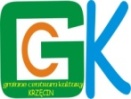 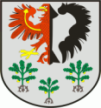 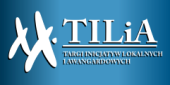 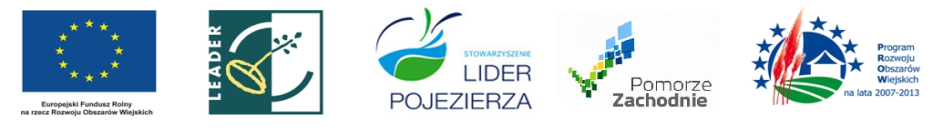 Europejski Fundusz Rolny na rzecz Rozwoju Obszaru Wiejskich: Europa inwestująca w obszary wiejskie, Lokalna Grupa Działania „Lider Pojezierza” współfinansowana jest ze środków Unii Europejskiej w ramach osi  4 – LEADER Programu Rozwoju Obszarów Wiejskich na lata 2014 – 2020Europejski Fundusz Rolny na rzecz Rozwoju Obszaru Wiejskich: Europa inwestująca w obszary wiejskie, Lokalna Grupa Działania „Lider Pojezierza” współfinansowana jest ze środków Unii Europejskiej w ramach osi  4 – LEADER Programu Rozwoju Obszarów Wiejskich na lata 2014 – 2020Europejski Fundusz Rolny na rzecz Rozwoju Obszaru Wiejskich: Europa inwestująca w obszary wiejskie, Lokalna Grupa Działania „Lider Pojezierza” współfinansowana jest ze środków Unii Europejskiej w ramach osi  4 – LEADER Programu Rozwoju Obszarów Wiejskich na lata 2014 – 2020Europejski Fundusz Rolny na rzecz Rozwoju Obszaru Wiejskich: Europa inwestująca w obszary wiejskie, Lokalna Grupa Działania „Lider Pojezierza” współfinansowana jest ze środków Unii Europejskiej w ramach osi  4 – LEADER Programu Rozwoju Obszarów Wiejskich na lata 2014 – 2020Europejski Fundusz Rolny na rzecz Rozwoju Obszaru Wiejskich: Europa inwestująca w obszary wiejskie, Lokalna Grupa Działania „Lider Pojezierza” współfinansowana jest ze środków Unii Europejskiej w ramach osi  4 – LEADER Programu Rozwoju Obszarów Wiejskich na lata 2014 – 2020Europejski Fundusz Rolny na rzecz Rozwoju Obszaru Wiejskich: Europa inwestująca w obszary wiejskie, Lokalna Grupa Działania „Lider Pojezierza” współfinansowana jest ze środków Unii Europejskiej w ramach osi  4 – LEADER Programu Rozwoju Obszarów Wiejskich na lata 2014 – 2020Europejski Fundusz Rolny na rzecz Rozwoju Obszaru Wiejskich: Europa inwestująca w obszary wiejskie, Lokalna Grupa Działania „Lider Pojezierza” współfinansowana jest ze środków Unii Europejskiej w ramach osi  4 – LEADER Programu Rozwoju Obszarów Wiejskich na lata 2014 – 2020Europejski Fundusz Rolny na rzecz Rozwoju Obszaru Wiejskich: Europa inwestująca w obszary wiejskie, Lokalna Grupa Działania „Lider Pojezierza” współfinansowana jest ze środków Unii Europejskiej w ramach osi  4 – LEADER Programu Rozwoju Obszarów Wiejskich na lata 2014 – 2020